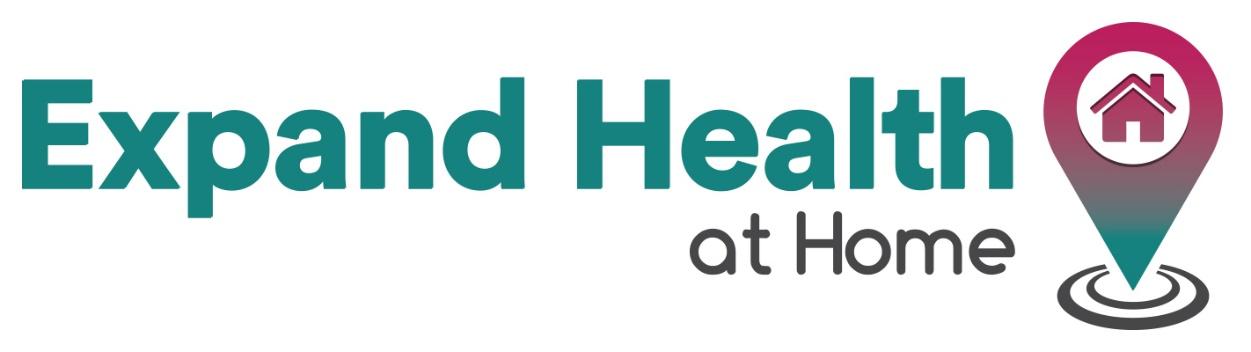 FOR IMMEDIATE RELEASEExpand Health at Home awarded CHAP AccreditationNiles, Ohio — 6/23/2022 — Community Health Accreditation Partner, Inc. (CHAP) announced today that Expand Health at Home has been awarded CHAP Accreditation under the CHAP Home Health Standards of Excellence. CHAP Accreditation demonstrates that Expand Health meets the industry's highest nationally recognized standards. The rigorous evaluation by CHAP focuses on structure and function, quality of services and products, human and financial resources, and long-term viability. “By achieving CHAP Accreditation, Expand Health at Home has shown a commitment to excellence,” said Nathan DeGodt, CHAP President & CEO. Expand Health at Home provides a variety of skilled home health services to patients and their families in Mahoning County, Trumbull County, and the surrounding areas. Services include chronic illness/disease management, post-hospital/rehab transfer to home, wound care, and post-surgical aftercare.  Expand Health provides physical, occupational and speech therapies. The team at Expand Health is composed of healthcare leaders from the Tri-county area with a combined 100 years of healthcare experience. Expand Health at Home secured and remodeled their 3,000 square foot headquarters 9 months ago in Niles, OH.  Since then, they have worked diligently developing a program of clinical excellence.  In this extremely difficult labor market, the Expand Health team has utilized their upstanding industry reputation of excellence to recruit some of the most highly regarded clinicians in the area with compassion, dignity, understanding, and respect.  The Expand Health team is honored to serve the community through quality healthcare in the comfort of each patient’s home.Through “deeming authority” granted by the Centers for Medicare and Medicaid Services (CMS), CHAP has the regulatory authority to survey agencies providing home health, hospice, and home medical equipment services, to determine if they meet the Medicare Conditions of Participation and CMS Quality Standards. For more information about the CHAP accreditation process, please visit the CHAP website at www.chapinc.org. For additional information regarding Expand Health at Home, contact Amanda Scenna at 330.610.6886 or visit www.expandhealth.com.###